PETER SKENE OGDENSECONDARY SCHOOL – ÉCOLE SECONDAIREhttps://www.sd27.bc.ca/psoOur mission is to provide supportive educational and social opportunities for students to be successful and thoughtful citizens.Grade 9 Course Selection Guide2024-2025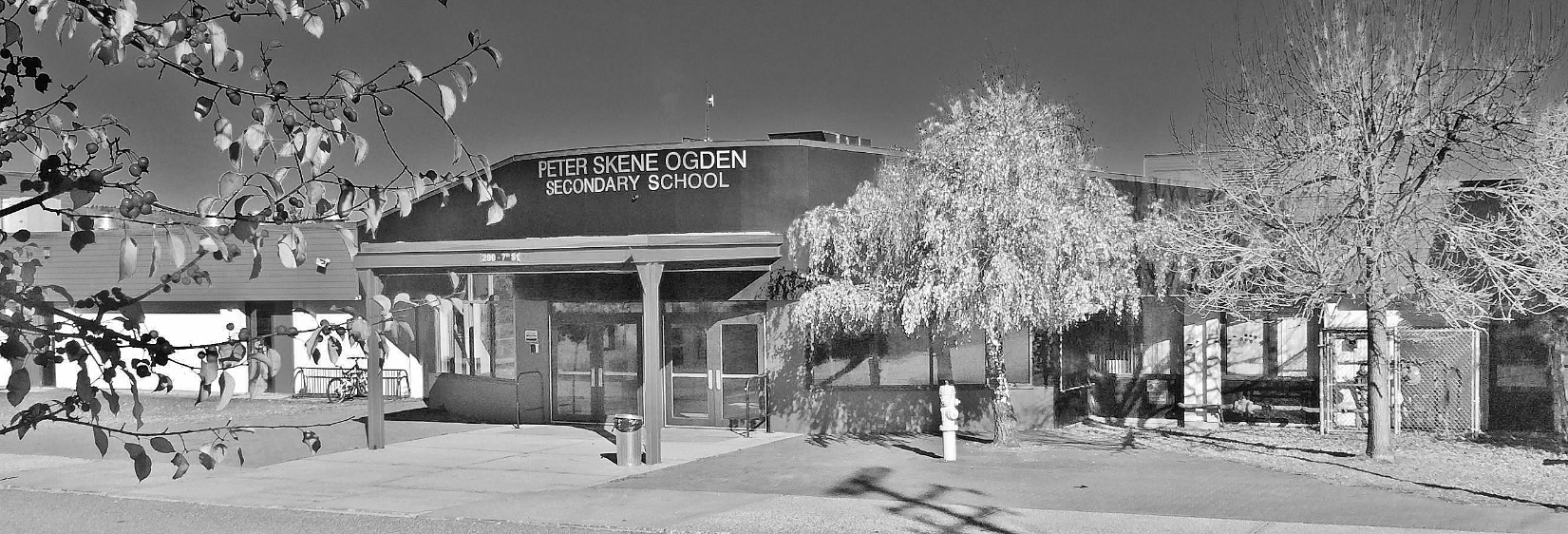 PSO:  Providing Students Opportunities	Principal:			Ms. Caitlin Currie 	Vice Principal:			Mr. Shawn Meville 		Counsellors:				Mr. Ian Watson 	Career Programs Co-ordinator:  		Ms Heather Wood 	Careers Programs Teacher: 			Ms Kim Gardner	Indigenous Student Support Worker:	Ms. Angel Smith & Ms Sharmaine GrimesWelcome to Peter Skene Ogden SecondaryThis course planning document is provided to give you the information you need to make informed choices about your program at PSO.  The book gives you planning materials and provides you with course and program descriptions.  Read the information carefully and make good decisions as the senior years of schooling determine, for a large part, the direction for the rest of your life. TimetablePSO's timetable is based on a linear/semester system.  Please read the prerequisites for each course as some of the courses must be taken in a specific order.   Grading and Reporting ProceduresGrading in a subject is based on Ministry of Education standards and validated contemporary practices.  Evaluation is based on homework exercises, reports, project work, oral work, short quizzes and formal examinations.  Participation is critical to all of these areas and success requires good attendance. There will be a total of four (4) report cards in addition to interim reports issued throughout the school year as the need arises.School contacts are made periodically by letters or telephone calls as is necessary to keep parents aware of any developing problems.  Parents are invited to phone the teacher for updates and progress reports.  The school’s student management software called My Education, can be accessed by students and parents online. Contact the school if you have questions as to how to get online to see grades and attendance and correspond with the teacher. Each course in this book will show the number of credits students will obtain for the course.  To receive four (4) credits for any course, the student must successfully complete the entire course.  However, there are some courses in which students may complete half of the course and receive partial credits towards graduation.  Students must complete all course work in required in order to obtain any credit for the course.Course ChangesCourse changes must be completed within the time outlined in the PSO school calendar. Generally speaking, after the first two weeks in a semester a student will receive a “W” or withdrawal notation on their transcript if they move out of a course. Joining a class already in session after several weeks will be at the discretion of administration with input from both counselling staff and parents/caregivers.COUNSELLING AND COURSE SELECTIONPSO students are alphabetically assigned to a specific counsellor by the first letter of their surname but are free to see any counsellor they wish. The counsellors are: Grade 8-12Mr. I. Watson (ext. 234) All StudentsIndigenous Support Worker Ms. Angel Smith Ms. Sharmaine GrimesROLES AND RESPONSIBILITIES OF SCHOOL COUNSELLORS• Academic programming for all students • Problem-solving and planning for students • Personal counselling for social and emotional issues • Post-secondary and scholarship planning • Academic advising • Career Exploration MAKING COUNSELLING APPOINTMENTS Counsellors are available from 8:30 until 3:30 on most school days. Appointments can be made by phoning in advance or by just dropping in. REFERRALS TO OUTSIDE AGENCIES Occasionally, students will require support for personal issues that go beyond the scope of a school counselling role. PSO school counsellors will be happy to assist students and their families in making referrals to outside agencies. Please do not hesitate to ask for information about counselling support outside of school. COURSE CHANGESIn addition to regular counselling duties, counsellors also assist students with course selection and course changes. Course selections are done in the early spring (usually in a group format) although individual one-on-one sessions are also available. Once timetables are complete and the new semester begins, students may change courses only within the time outlined in the school calendar.GRADE 9 CORE AND ELECTIVE COURSES	Mathematics	English	Physical Education Science		Social Studies	Electives (equivalent of 3 full blocks)FRENCH IMMERSION PROGRAMOnly open to students who were enrolled in a French Immersion Program in Grade 7 and 8. At the grade 8 and 9 levels French Immersion students are required to take 3 French Immersion courses. They are:French Immersion Language		French Immersion PE French Immersion Math Additionally, French Immersion students are required to take Socials, Science and English in the English Program.Elective Courses:   (Electives are full semester courses and are offered subject to sufficient enrollment)	Digital Media 			Metalwork 				Clothing & Textiles 			Foods & Nutrition			 	Power Mechanics 			Art 						Drama	Woodwork 			  	Digital Photography	Band  				French 9German 9 (new)		Shuswap 9Spanish 9Outdoor Ed 9			COMPUTER EDUCATIONDIGITAL MEDIAGRAPHIC DESIGN SHOP
Brand new to the program.   Print industry quality vinyl Here, you will not only learn some cutting edge computer skills, but your work will also produce some amazing projects to take home!   Detail your, car, bedroom, wherever. We will be using Adobe Illustrator to create our graphics, which we will process through our very own GCC Expert 24” vinyl cutting machine.ANIMATION
Anyone can learn to draw a picture of a tree.  It takes true talent, however, to have the tree suddenly grow legs, run across a computer screen and slam dunk a basketball, while heavy metal guitar riffs scream in the background.  This is where the art of animation comes into play.  Students will use a variety of computing software to learn different styles of animation.  This is a fast-paced, hands-on course where the only limit to creation is the power of the computer and the power of one’s imagination.3D PRINTING AND DESIGNFor the beginner to advanced 3D designers. Learn to use cutting-edge industry standard programs (such as Sketch UP and Auto Cad) to design and create your own designs. We are very fortunate to have an excellent 3D printer and we need designers to utilize it to the fullest.WEB DESIGNLearn to program the clouds. Create web pages and post them online. This project-based section gives students time to create a basic personal website for themselves or some they know.*No computer experience is needed to take this course.COMPUTER PROGRAMMING
Go beyond the basics and learn to code. This is an entry level introduction to computer programming which involves intense hands-on programming presented in a visual and stimulating manner (angry birds and evil pigs involved). Students will learn to create and present their work using animation, simple programs, and group projects. An introduction to Computer Apps. And how to create them will be covered.    *No computer experience is needed to take this course.Digital PHOTOGRAPHYForget the boring stuff. This course jumps right into taking photos and teaches the student to take photographs and not just simple snapshots. Spend your classes doing    photo shoots both on and off school grounds. Then enhance these photographs using Adobe Photoshop, and InDesign, as well as other programs. The course concludes with students choosing from a variety of projects and portfolio work. Whether you know your way around a camera or are a novice, the many levels of this course are for you.  *No Camera is necessary to take this course, but it is nice if you have your own.FINE ARTSART
In this course students will explore the fundamentals of art through drawing, painting, printmaking, and sculpting. Developing ways to create and express interesting personal images in the form of drawing and painting will be the emphasis of this course. Creating ideas with a variety of media will help students develop a unique form of artistic expression. Students will keep a sketchbook for ongoing personal artistic development in addition to completing art projects. Depending on ability and interest of the students, projects may include 3D art creations, lino-printing projects or large-scale painting projects. BANDStudents will be involved in listening to, creating and performing music as well as studying music theory and history.  Students are expected to practice regularly.  Attendance is mandatory for all rehearsals, concerts and festivals.  If you do not already own an instrument, there are school-owned instruments available for a very low rental fee.DRAMA 9Junior Drama will be an introductory course to elicit interest in the performing arts.  Students with little or no background in singing, dancing, acting or even performing on stage will be welcome to join.  The course will focus on skill development and interpersonal connection.  At its core, Junior Drama will focus on creativity of expression, body awareness, building trust, risk-taking, developing confidence and exploration.  Students will create a safe space to explore their talents, provide feedback and encourage each other in an almost familial atmosphere.  There will be participation in movement, mime, speech, acting, improvisation, and scripted performance.  Successful completion of drama in grades 9 and 10 will provide students with the skills and opportunity to thrive in Senior Drama in grades 11 and 12, as well as perform on stage in the PSO Theatre Troupe’s annual production.  This course provides a unique and much needed opportunity for students to challenge conventions, be creative and develop social, emotional and physical skills through imagination and play.  LANGUAGES*At the grade 9 level second language study is no longer compulsory. Therefore, our language courses for Grade 9 are listed as electives. Please note: Many universities require French or another second language for entrance requirements. Second language proficiency also makes Government, military, police and some industrial jobs more accessible. Students who plan to go to university are advised to maintain a second language course in their secondary school years. FRENCH 9This course is designed to teach basic communication skills through reading, speaking, listening and writing.  Students will also read easy reader style books in French.  Special vocabularies and expressions for holidays or cultural events will be introduced throughout the year.GERMAN 9This course is designed to teach basic communication skills through reading, speaking, listening and writing. Core vocabulary will be introduced for daily experiences. Students will able to carry out a simple conversation in the present tense.SECWEPEMC 9This course will offer an-depth study of the Shuswap language, history, culture and issues of the First Nation people. The language is spoken as far south as the Okanagan and as far north as Quesnel. This introductory course will give students a broad view of the oral dialogue of the Shuswap people and then move into studying sentence structure both written and oral.SPANISH 9Spanish 9 provides students with an introduction to the Spanish language: pronunciation, functional vocabulary, cultural information, and basic grammatical structures. This course will focus on the acquisition and development of the four skills; reading, writing, listening, and speaking. Students will able to carry out a simple conversation in the present tense.HOME ECONOMICSTEXTILES 9Learn to sew for fun! Come and create projects to use, wear or gift, such as travel pillows, pillowcases, tote bags, pajama pants, simple quilts, cross stitch, embroidery and crocheting etc. No experience necessary.FOODS 9Come and learn your way around the kitchen to prepare a variety of foods. You will develop your cooking and baking skills as well as learning about food and healthy food choices.TECHNOLOGY EDUCATIONPlease note, in all technology courses, the cost of materials over and above basic course requirements is the responsibility of the student.METALWORK 9
Not just for boys, this fast-paced, “make-and-take” course is for anyone who wants to get up out of their chair and get busy! Pouring, pounding, welding, and sculpting. You will discover fresh new tools and learn stimulating skills that will be in high demand when you graduate. Plus, you will take home stunning, long-lasting projects that your parents will hardly believe you made! POWER MECHANICS 9In this course, you will go inside real engines to understand what makes them tick. You’ll start with two stroke airplane engines which will lead to four stroke lawnmower engines. Next, you’ll build a real, working steam engine to take home. The skills you learn here will help you understand how to fix your own car, as well as anything mechanical.WOODWORK 9This is a hands-on course that introduces students to the basic principles of carpentry. The safe and correct use of both hand and power tools is a major component of the course. Students will learn the basic skills involved in wood joints and joinery, gluing, clamping and project finishing. Projects will vary by course, student ability/motivation and interests.DRAFTING 9 This course focuses on basic board drafting, including orthographic (3 views) and isometric (3 dimensional) projections, and introduces students to the basics of computer aided drafting (CAD). 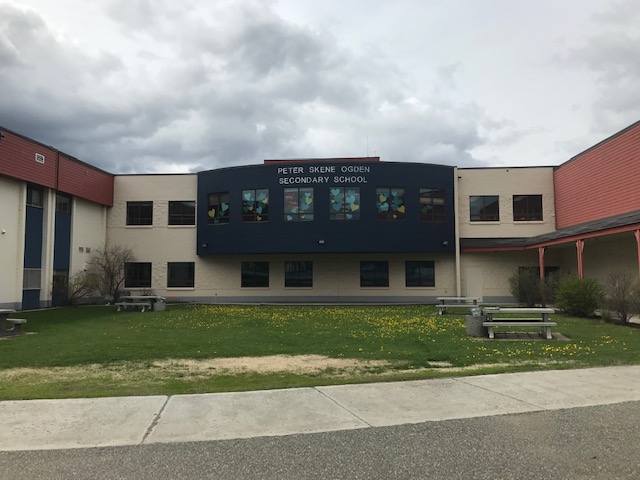 